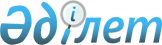 Об утверждении Положения о государственном учреждении "Отдел культуры, развития языков, физической культуры и спорта города Риддера"
					
			Утративший силу
			
			
		
					Постановление акимата города Риддера Восточно-Казахстанской области от 14 апреля 2015 года № 419. Зарегистрировано Департаментом юстиции Восточно-Казахстанской области 14 мая 2015 года № 3945. Утратило силу - постановлением акимата города Риддера Восточно-Казахстанской области от 15 марта 2016 года № 154      Сноска. Утратило силу - постановлением акимата города Риддера Восточно-Казахстанской области от 15.03.2016 № 154.

      Примечание РЦПИ.

      В тексте документа сохранена пунктуация и орфография оригинала.

      В соответствии со статьей 39 Закона Республики Казахстан от 23 января 2001 года "О местном государственном управлении и самоуправлении в Республике Казахстан", Указом Президента Республики Казахстан от 29 октября 2012 года № 410 "Об утверждении Типового положения государственного органа Республики Казахстан", акимат города Риддера ПОСТАНОВЛЯЕТ:

      1. Утвердить Положение о государственном учреждении "Отдел культуры, развития языков, физической культуры и спорта города Риддера", согласно приложению к настоящему постановлению.

      2. Настоящее постановление вводится в действие по истечении десяти календарных дней после дня его первого официального опубликования.

 Положение о государственном учреждении "Отдел культуры, развития языков, физической культуры и спорта города Риддера"
1. Общие положения      1. Государственное учреждение "Отдел культуры, развития языков, физической культуры и спорта города Риддера" является государственным органом Республики Казахстан, осуществляющим руководство в сфере культуры, развития языков, физической культуры и спорта на территории города Риддера.

      2. Государственное учреждение "Отдел культуры, развития языков, физической культуры и спорта города Риддера" осуществляет свою деятельность в соответствии с Конституцией и законами Республики Казахстан, актами Президента и Правительства Республики Казахстан, иными нормативными правовыми актами, а также настоящим Положением.

      3. Государственное учреждение "Отдел культуры, развития языков, физической культуры и спорта города Риддера" является юридическим лицом в организационно-правовой форме государственного учреждения, имеет печати и штампы со своим наименованием на государственном языке, бланки установленного образца, в соответствии с законодательством Республики Казахстан, счета в органах казначейства.

      4. Государственное учреждение "Отдел культуры, развития языков, физической культуры и спорта города Риддера" вступает в гражданско-правовые отношения от собственного имени.

      5. Государственное учреждение "Отдел культуры, развития языков, физической культуры и спорта города Риддера" имеет право выступать стороной гражданско-правовых отношений от имени государства, если оно уполномочено на это в соответствии с законодательством.

      6. Государственное учреждение "Отдел культуры, развития языков, физической культуры и спорта города Риддера" по вопросам своей компетенции в установленном законодательством порядке принимает решения, оформляемые приказами руководителя Отдела и другими актами, предусмотренными законодательством Республики Казахстан.

      7. Структура и лимит штатной численности государственного учреждения "Отдел культуры, развития языков, физической культуры и спорта города Риддера" утверждаются в соответствии с действующим законодательством.

      8. Местонахождение юридического лица: 071300, Республика Казахстан, Восточно-Казахстанская область, город Риддер, проспект Независимости, 3А.

      9. Полное наименование государственного органа – государственное учреждение "Отдел культуры, развития языков, физической культуры и спорта города Риддера".

      10. Учредителем государственного учреждения "Отдел культуры, развития языков, физической культуры и спорта города Риддера" является Государство в лице местного исполнительного органа города Риддера.

      11. Настоящее Положение является учредительным документом государственного учреждения "Отдел культуры, развития языков, физической культуры и спорта города Риддера".

      12. Финансирование деятельности государственного учреждения "Отдел культуры, развития языков, физической культуры и спорта города Риддера" осуществляется из местного бюджета города Риддера.

      13. Государственному учреждению "Отдел культуры, развития языков, физической культуры и спорта города Риддера" запрещается вступать в договорные отношения с субъектами предпринимательства на предмет выполнения обязанностей, являющихся функциями государственного учреждения "Отдел культуры, развития языков, физической культуры и спорта города Риддера".

      14. Режим работы государственного учреждения "Отдел культуры, развития языков, физической культуры и спорта города Риддера" устанавливается правилами внутреннего трудового распорядка и не должен противоречить нормам трудового законодательства Республики Казахстан.

 2. Миссия, основные задачи, функции, права и обязанности государственного учреждения "Отдел культуры, развития языков, физической культуры и спорта города Риддера"      15. Миссия государственного учреждения "Отдел культуры, развития языков, физической культуры и спорта города Риддера": обеспечение реализации основных направлений государственной политики в области создание, возрождение, сохранение, развитие и популяризация культуры и искусства, развитие языков, физической культуры и спорта. 

      16. Задачи государственного учреждения "Отдел культуры, развития языков, физической культуры и спорта города Риддера":

      1) обеспечение повышения роли культурно-просветительских и спортивных учреждений, организаций искусства в идейно-нравственном, эстетическом, спортивном воспитании и развитии языков;

      2) дальнейшее совершенствование форм культурного обслуживания населения;

      3) развитие всех видов искусства, народного творчества, фольклора и художественной самодеятельности, физической культуры и спорта;

      4) содействие деятельности творческих союзов и организаций;

      5) осуществление мероприятий по укреплению и обновлению материально-технических организаций и учреждений культуры и спорта;

      6) развитие государственного языка и языков народа Казахстана;

      7) охрана и использование объектов историко-культурного наследия.

      17. Функции государственного учреждения "Отдел культуры, развития языков, физической культуры и спорта города Риддера":

      1) создает государственные организации культуры города областного значения в сфере театрального, музыкального и киноискусства, библиотечного и музейного дела, культурно-досуговой работы, а также осуществляет поддержку и координацию их деятельности;

      2) организует работу по учету, охране и использованию памятников истории, материальной и духовной культуры местного значения;

      3) осуществляет проведение зрелищных культурно-массовых мероприятий города, а также смотров, фестивалей и конкурсов среди любительских творческих объединений;

      4) проводит аттестацию государственных организаций культуры города областного значения;

      5) в пределах своей компетенции осуществляет управление коммунальной собственностью в области культуры;

      6) выступает заказчиком по строительству, реконструкции и ремонту объектов культурного назначения города областного значения;

      7) поддерживает и оказывает содействие в материально-техническом обеспечении государственных организаций культуры;

      8) присваивает одной из государственных библиотек города областного значения статус "Центральная";

      9) проводит мероприятия уровня города областного значения, направленные на развитие государственного и других языков;

      10) вносит предложения в исполнительные органы области о наименовании и переименовании сел, поселков, сельских округов, а также изменении их транскрипции;

      11) создает инфраструктуру для занятий спортом физических лиц по месту жительства и в местах их массового отдыха;

      12) проводит в городе областного значения спортивные соревнования по видам спорта совместно с местными аккредитованными спортивными федерациями;

      13) обеспечивает подготовку сборных команд города областного значения по видам спорта и их выступления на областных спортивных соревнованиях;

      14) обеспечивает развитие массового спорта и национальных видов спорта на территории соответствующей административно-территориальной единицы;

      15) координирует деятельность физкультурно-спортивных организаций на территории соответствующей административно-территориальной единицы;

      16) присваивает спортсменам спортивные разряды: спортсмен 2 разряда, спортсмен 3 разряда, спортсмен 1 юношеского разряда, спортсмен 2 юношеского разряда, спортсмен 3 юношеского разряда;

      17) присваивает квалификационные категории: тренер высшего уровня квалификации второй категории, тренер среднего уровня квалификации второй категории, методист высшего уровня квалификации второй категории, методист среднего уровня квалификации второй категории, инструктор-спортсмен высшего уровня квалификации второй категории, спортивный судья;

      18) реализует единый региональный календарь спортивно-массовых мероприятий;

      19) координирует организацию и проведение спортивных мероприятий на территории соответствующей административно-территориальной единицы; 

      20) осуществляет сбор, анализ и предоставляет местному исполнительному органу области информацию по развитию физической культуры и спорта на территории соответствующей административно-территориальной единицы по форме и в сроки, установленные законодательством Республики Казахстан;

      21) формирует и утверждает списки сборных команд по видам спорта по предложениям региональных и местных аккредитованных спортивных федераций города областного значения;

      22) обеспечивает жилищем чемпионов и призеров Олимпийских, Паралимпийских и Сурдлимпийских игр в соответствии с настоящим Законом;

      23) организует медицинское обеспечение официальных физкультурных и спортивных мероприятий;

      24) обеспечивает общественный порядок и общественную безопасность при проведении физкультурных и спортивных мероприятий;

      25) координирует вопросы строительства спортивных сооружений на территории области и обеспечивает их доступность населению;

      26) оказывает методическую и консультативную помощь спортивным организациям;

      27) обеспечивает деятельность районных неспециализированных детско-юношеских школ;

      28) осуществляет в интересах местного государственного управления иные полномочия, возлагаемые на местные исполнительные органы законодательством Республики Казахстан.

      18. Права и обязанности государственного учреждения "Отдел культуры, развития языков, физической культуры и спорта города Риддера":

      1) вносить на рассмотрение руководству города предложения по вопросам, входящим в компетенцию государственного учреждения "Отдел культуры, развития языков, физической культуры и спорта города Риддера";

      2) в рамках компетенции, предусмотренной законодательством Республики Казахстан привлекать работников других отделов местных исполнительных органов города для рассмотрения и совместной разработки вопросов, касающихся деятельности государственного учреждения "Отдел культуры, развития языков, физической культуры и спорта города Риддера";

      3) инициировать проведение в установленном порядке совещаний по вопросам, входящим в компетенцию государственного учреждения "Отдел культуры, развития языков, физической культуры и спорта города Риддера";

      4) запрашивать в рамках компетенции установленной законодательством Республики Казахстан от других государственных органов, должностных лиц, организаций и их руководителей, граждан информацию необходимую для выполнения своих функций;

      5) давать консультации по вопросам, входящим в компетенцию государственного учреждения "Отдел культуры, развития языков, физической культуры и спорта города Риддера";

      6) представлять необходимые материалы и информацию в пределах своей компетенции и в рамках законодательства в случае официального запроса об этом юридических и физических лиц;

      7) выполнять иные обязанности, входящие в компетенцию государственного учреждения "Отдел культуры, развития языков, физической культуры и спорта города Риддера". 

 3. Организация деятельности государственного учреждения "Отдел культуры, развития языков, физической культуры и спорта города Риддера"      19. Руководство государственного учреждения "Отдел культуры, развития языков, физической культуры и спорта города Риддера" осуществляется первым руководителем, который несет персональную ответственность за выполнение возложенных на государственного учреждения "Отдел культуры, развития языков, физической культуры и спорта города Риддера" задач и осуществление им своих функций.

      20. Руководитель государственного учреждения "Отдел культуры, развития языков, физической культуры и спорта города Риддера" назначается на должность и освобождается от должности акимом города Риддера в соответствии законодательством Республики Казахстан.

      21. Полномочия руководителя государственного учреждения "Отдел культуры, развития языков, физической культуры и спорта города Риддера":

      1) в установленном законодательстве порядке назначает на должности и освобождает от должностей работников государственного учреждения "Отдел культуры, развития языков, физической культуры и спорта города Риддера";

      2) в установленном законодательством порядке осуществляет поощрение и налагает дисциплинарные взыскания на сотрудников государственного учреждения "Отдел культуры, развития языков, физической культуры и спорта города Риддера";

      3) в пределах своей компетенции издает приказы, дает указания, подписывает служебную документацию;

      4) утверждает должностные инструкции работников государственного учреждения "Отдел культуры, развития языков, физической культуры и спорта города Риддера";

      5) представляет интересы государственного учреждения "Отдел культуры, развития языков, физической культуры и спорта города Риддера" в государственных органах, иных организациях;

      6) утверждает штатное расписание государственного учреждения "Отдел культуры, развития языков, физической культуры и спорта города Риддера" в пределах лимита штатной численности и структуры, утвержденных постановлением акимата города Риддера;

      7) принимает необходимые меры по противодействию коррупции и несет за это персональную ответственность;

      8) обеспечивает равный доступ мужчин и женщин к государственной службе в соответствии с их опытом, способностями и профессиональной подготовкой;

      9) осуществляет иные полномочия в соответствии с законодательством Республики Казахстан.

      Исполнение полномочий руководителя государственного учреждения "Отдел культуры, развития языков, физической культуры и спорта города Риддера" в период его отсутствия осуществляется лицом, его замещающим в соответствии с действующим законодательством Республики Казахстан.

 4. Имущество государственного учреждения "Отдел культуры, развития языков, физической культуры и спорта города Риддера"      22. Государственное учреждение "Отдел культуры, развития языков, физической культуры и спорта города Риддера" может иметь на праве оперативного управления обособленное имущество в случаях, предусмотренных законодательством.

      Имущество государственного учреждения "Отдел культуры, развития языков, физической культуры и спорта города Риддера" формируется за счет имущества, переданного ему собственником, а также имущества, приобретенного в результате собственной деятельности и иных источников, не запрещенных законодательством Республики Казахстан.

      23. Имущество, закрепленное за государственного учреждения "Отдел культуры, развития языков, физической культуры и спорта города Риддера", относится к коммунальной собственности.

      24. Государственное учреждение "Отдел культуры, развития языков, физической культуры и спорта города Риддера" не вправе самостоятельно отчуждать или иным способом распоряжаться закрепленным за ним имуществом и имуществом, приобретенным за счет средств, выданных ему по плану финансирования, если иное не установлено законодательством и настоящим Положением.

 5. Реорганизация и упразднение государственного учреждения "Отдел культуры, развития языков, физической культуры и спорта города Риддера"      25. Реорганизация и упразднение государственного учреждения "Отдел культуры, развития языков, физической культуры и спорта города Риддера" осуществляются в соответствии с законодательством Республики Казахстан.

 Перечень организации, находящихся в ведении государственного учреждения "Отдел культуры, развития языков, физической культуры и спорта города Риддера"      26. Коммунальное государственное казенное предприятие "Дворец культуры" государственного учреждения "Отдел культуры, развития языков, физической культуры и спорта города Риддера";

      27. Коммунальное государственное учреждение "Центральная библиотечная система города Риддера" государственного учреждения "Отдел культуры, развития языков, физической культуры и спорта города Риддера";

      28. Коммунальное государственное казенное предприятие "Дом дружбы народов" государственного учреждения "Отдел культуры, развития языков, физической культуры и спорта города Риддера";

      29. Коммунальное государственное казенное предприятие "Центр обучения языкам" государственного учреждения "Отдел культуры, развития языков, физической культуры и спорта города Риддера";

      30. Государственное казенное коммунальное предприятие "Спортивный комплекс" государственного учреждения "Отдел культуры, развития языков, физической культуры и спорта города Риддера".


					© 2012. РГП на ПХВ «Институт законодательства и правовой информации Республики Казахстан» Министерства юстиции Республики Казахстан
				
      Аким города Риддера

Ж. Муратов
Утверждено постановлением
акимата города Риддера
от "14" апреля 2015 года № 419